РАСПОРЯЖЕНИЕАДМИНИСТРАЦИИ ГОРОДА КОГАЛЫМАХанты-Мансийского автономного округа – ЮгрыОт «_21_»_февраля   _ 2014 г.				               № 35-рО возложении персональной ответственности за состояние антикоррупционной работы Во исполнение пункта 8 Перечня поручений Президента Российской Федерации от 14.11.2013 по итогам заседания Совета при Президенте Российской Федерации по противодействию коррупции от 30.10.2013 года, в целях совершенствования деятельности Администрации города Когалыма по профилактике коррупционных и иных правонарушений:1. Утвердить перечень должностей муниципальной службы в Администрации города Когалыма, учреждаемых для выполнения функции «руководитель» при замещении которых на муниципальных служащих возлагается ответственность за состояние антикоррупционной работы в возглавляемых ими структурных подразделениях согласно приложению к настоящему распоряжению. 2. Муниципальным служащим Администрации города Когалыма замещающим должности муниципальной службы, указанные в приложении к настоящему распоряжению, внести в соответствующие разделы должностных инструкций нормы о персональной ответственности за состояние антикоррупционной работы в возглавляемых ими структурных подразделениях Администрации города Когалыма в срок с 24.02.2014 по 07.03.2014, в том числе за:2.1. Обеспечение соблюдения муниципальными служащими Администрации города Когалыма ограничений и запретов, требований о предотвращении или урегулировании конфликта интересов, исполнения ими обязанностей, установленных Федеральным законом от 25.12.2008 №273-ФЗ «О противодействии коррупции» и другими федеральными законами в сфере противодействия коррупции;2.2. Своевременное принятие мер по выявлению и устранению причин и условий, способствующих возникновению конфликта интересов;2.3 Уведомление представителя нанимателя (работодателя) о фактах совершения муниципальными служащими Администрации города Когалыма коррупционных правонарушений, непредставления ими сведений, либо представления или неполных сведений о доходах, об имуществе и обязательствах имущественного характера;2.4. Обеспечение реализации муниципальными служащими Администрации города Когалыма обязанности  уведомлять  представителя  нанимателя  (работодателя) обо всех случаях обращения к ним каких-либо лиц в целях склонения их к совершению коррупционных правонарушений;2.5. Организацию правового просвещения муниципальных служащих Администрации города Когалыма, своевременное ознакомление их с нормативными правовыми актами в сфере противодействия коррупции;2.6. Проведение антикоррупционных мероприятий.3. Назначить ответственным лицом за организацию работы по профилактике коррупционных и иных правонарушений в Администрации города Когалыма специалиста-эксперта отдела муниципальной службы, кадров и организационных вопросов управления по общим вопросам Администрации города Когалыма О.В.Мельниченко.4. Распоряжение Администрации города Когалыма от 16.10.2013            №266-р «О назначении лиц, ответственных за организацию работы по профилактике коррупционных и иных правонарушений в Администрации города Когалыма» признать утратившим силу.5. Контроль за выполнением распоряжения возложить на заместителя главы Администрации города Когалыма С.В.Подивилова.Глава Администрации города Когалыма			В.И.СтепураРазослать: УпоОВ, Зубович А.Е., Подивилов С.В., Мартынова О.В., Новоселова Т.В., Черных Т.И., руководителям структурных подразделений.Приложение к распоряжению Администрациигорода Когалымаот 21.02.2014 №35-рПеречень должностей муниципальной службы в Администрации города Когалыма:______________________Первый заместитель главы Администрации города Когалыма;Заместитель главы Администрации города Когалыма;Заместитель главы Администрации города Когалыма;Заместитель главы Администрации города Когалыма;Заместитель главы Администрации города Когалыма;Председатель комитета по управлению муниципальным имуществом;Заместитель председателя комитета по управлению муниципальным имуществом;Председатель Комитета финансов;Заместитель председателя Комитета финансов;Начальник Управления культуры, спорта и молодежной политики;Заместитель начальника Управления культуры, спорта и молодежной политики;Начальник управления образования;Заместитель начальника управления образования;Начальник управления опеки и попечительства;Начальник управления по жилищной политике;Начальник управления по информационным ресурсам;Начальник управления по общим вопросам;Заместитель начальника управления по общим вопросам;Начальник управления экономики;Заместитель начальника управления экономики;Начальник юридического управления;Начальник архивного отдела;Начальник контрольно-ревизионного отдела;Начальник отдела архитектуры и градостроительства;Начальник отдела записи актов гражданского состояния;Начальник отдела контроля закупок и размещения муниципального заказа;Начальник отдела координации общественных связей;Начальник отдела муниципального заказа;Начальник отдела развития жилищно-коммунального хозяйства;Начальник отдела по делам гражданской обороны и чрезвычайным ситуациям; Начальник отдела по организации деятельности территориальной Комиссии по делам несовершеннолетних и защите их прав при администрации города Когалыма;Заведующий специальным сектором;Секретарь комиссии сектора по организационному обеспечению деятельности комиссий города Когалыма и взаимодействию с правоохранительными органами;Секретарь административной комиссии.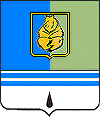 